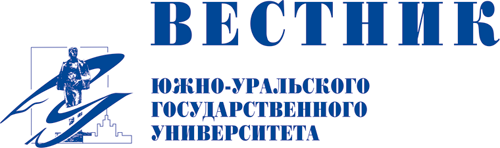 СЕРИЯ«ЛИНГВИСТИКА»ISSN 1991-9751ТематикаТематика серии охватывает следующие основные направления:ДискурсологияЯзык средств массовой коммуникацииКогнитивная лингвистикаПсихосистематикаЛексикографияИстория языкаФразеологияМежкультурная коммуникацияЛингвокультурологияСоциолингвистикаРечевая коммуникацияТрадиционная грамматикаПрикладная лингвистикаЛингводидактикаПериодичность 2 выпуска в год (февраль, август)ПодпискаПодписной индекс научного журнала Вестник ЮУрГУ, серия «Лингвистика» в каталоге «Почта России»: 29016 Редколлегия Турбина О.А., доктор филологических наук, профессор (отв. редактор)Хомутова Т.Н., доктор филологических наук, профессор Харченко Е.В., доктор филологических наук, профессорПарзулова М.Х., доктор филологических наук, профессорСолопова О.А., кандидат филологических наук, доцент Жеребятьева Е.С. (отв. секретарь)Требования к содержанию статейРедакция принимает не публиковавшиеся ранее научные работы трех видов: полная статья (объемом не боле  10 страниц формата А4), краткое сообщение (объемом от 2-4 страниц формата А4), рецензии (объемом 2-4 страниц формата А4). Требования к оформлению статейДля принятия к рассмотрению статьи необходимо подготовить и прислать в адрес редколлегии следующие документы: экспертное заключение, аннотацию, сведения об авторах, ключевые слова, текст статьи.В печатном виде все материалы готовить в 1 экземпляре. Экспертное заключение, утвержденное руководителем организации (для ЮУрГУ — проректором по НИР С. Д. Ваулиным) и заверенное печатью, должно содержать рекомендацию для опубликования статьи в открытой печати (образец в приложении). Аннотация  (НА РУССКОМ И АНГЛИЙСКОМ ЯЗЫКАХ) включает: индекс УДК, ББК , Фамилии  И. О. авторов и название статьи; текст аннотации. Текст аннотации должен быть: информативным (не содержать общих слов); содержательным (отражать основное содержание статьи и результаты исследований); структурированным (следовать логике описания результатов в статье); «англоязычным» (написан качественным английским языком); компактным, но не коротким (в пределах от 100 до 250 слов).Сведения об авторах  (НА РУССКОМ И АНГЛИЙСКОМ ЯЗЫКАХ) представлять по следующему плану: Фамилия, Имя, Отчество; ученая степень, ученое звание, должность, место работы, город; почтовый, электронный адрес и контактный телефон). Если автор статьи является аспирантом, то указать Ф.И.О., ученую степень и звание научного руководителяКлючевые слова (НА РУССКОМ И АНГЛИЙСКОМ ЯЗЫКАХ) не более 15 слов. Текст статьи объемом до 10 страниц формата А4, оформленный согласно приведенным рекомендациям. Общие рекомендации по набору электронной версии5.1. Основной текст статьи набирается шрифтом Times New Roman, размер – 14 с выравниванием по ширине страницы, отступ первой строки . Межстрочный интервал – 1.  Интервалы между абзацами – 0. Поля: левое – 2,5см., правое – 1,5см, верхнее и нижнее – 2см. 5.2. При подготовке документа не следует использовать разрывы строки, разрыв страницы, более одного пробела подряд. Используйте автоматическую расстановку переносов в словах. В тексте статьи используются только «французские» кавычки. 5.3. Если в тексте статьи имеются подзаголовки, то они должны отличаться по стилю написания от основного текста статьи (выделение полужирным и/или курсивным шрифтом). На все имеющиеся в тексте статьи рисунки и таблицы должны быть ссылки.Ссылки на литературу по тексту статьи оформляются следующим образом:[1, с.287], где 1 – порядковый номер источника из списка литературы, с.287 – номер страницы.Список литературы начинается со слова «Литература», оформляемого как заголовок первого уровня без номера. Источники в списке литературы должны быть упорядочены по алфавиту. Оформление источников должно строго соответствовать ГОСТ 7.1–2003 (полный текст в формате PDF). Примеры оформления источников в списке литературы:ссылка на монографиюЕрёмин, И.И. Фейеровские методы для задач выпуклой и линейной оптимизации / И.И. Ерёмин — Челябинск: Изд-во ЮУрГУ, 2009. — 200 с.Amit, Y. 2D Object Detection and Recognition: models, algorithms and networks / Y. Amit — MIT Press, 2002. — 325 p.ссылка на статью в научном журналеСоколинский, Л.Б. Организация параллельного выполнения запросов в многопроцессорной машине баз данных с иерархической архитектурой / Л.Б. Соколинский // Программирование. — 2001. — № 6. — С. 13–29.Levshin, D.V. Algorithms for Integrating PostgreSQL with the Semantic Web / D.V. Levshin, A.S. Markov // Programming and Computer Software. — 2009. — Vol. 35,No. 3. — P. 136–144.ссылка на статью в трудах конференцииЛукащук, С.Ю. Модификация алгоритма PARAREAL для решения дифференциальных уравнений дробного порядка / С.Ю. Лукащук // Параллельные вычислительные технологии (ПаВТ’2010): Труды международной научной конференции (Уфа, 29 марта – 2 апреля 2010 г.). —Челябинск: Издательский центр ЮУрГУ, 2010. — С. 519–524.Stonebraker, M. The POSTGRES Next-generation Database Management System / M. Stonebraker, G. Kemnitz // Communications of the ACM. — Oct. 1991. — Vol. 34, No. 10. — P. 78–92.ссылка на источник в ИнтернетеЛевин, В.К. Отечественные суперкомпьютеры семейства МВС / В.К. Левин. URL: http://parallel.ru/mvs/levin.html (дата обращения: 27.05.2012).Cadez, I. Visualization of Navigation Patterns on a Web Site Using Model Based Clustering. — Technical Report MSR-TR-00-18. — Microsoft Research. – 2000. / I. Cadez, D. Heckerman, C. Meek, et al. URL: http://research.microsoft.com/pubs/69752/tr-2000-18.pdf (дата обращения: 13.12.2009).Список литературы должен быть представлен на русском и английском языках.Бумажный и электронный вариант статьи можно отправить по адресу: .Челябинск, пр-т Ленина 76, кафедра общей лингвистики; e-mail: vestnik-lingv@mail.ru,  контактный телефон/факс: (351)267-93-15. Ответственный секретарь серии «Лингвистика» Жеребятьева Екатерина Сергеевна.Рецензирование рукописей статейКаждая статья, принятая редколлегией для рассмотрения, проходит процедуру рецензирования. В качестве рецензента выступает специалист в соответствующей области, имеющий ученую степень доктора наук. Рецензентом не может быть член редакционной коллегии журнала. Рецензент оценивает статью по следующим критериям:степень актуальности решаемых задач;новизна и адекватность предлагаемых методов решения; степень научной новизны и практической значимости полученных результатов;степень структурированности статьи, стиль и грамотность изложения материала.Рецензент фиксирует основные достоинства и недостатки статьи и делает вывод о возможности (целесообразности) опубликования статьи в журнале (в том числе после доработки) либо о невозможности (нецелесообразности) ее опубликования.Срок рецензирования составляет не более одного месяца с момента поступления рукописи рецензенту.В срок не более двух недель с момента получения рецензии редколлегия рассматривает отзыв и принимает мотивированное решение о необходимости доработки/переработки статьи и/или возможности/невозможности публикации работы.Мотивированное решение редколлегии сообщается контактному лицу от коллектива авторов статьи в течение недели после его принятия.Редколлегия не вступает с авторами в обсуждение соответствия их статей тематике журнала.Образцы стандартных документовЭкспертное заключение о возможности опубликования статьи в открытой печатиДля авторов из внешних организаций (ПРИЛОЖЕНИЕ 1)Лицензионный договор о предоставлении права использования произведения на неисключительной основе (ПРИЛОЖЕНИЕ 2)Согласие автора на обработку персональных данных (ПРИЛОЖЕНИЕ 3)Контакты редакцииWeb-сайт: httpE-mail: vestnik-lingv@mail.ruОтветственный редактор: 
Турбина Ольга Александровна, доктор филологических наук, профессор 
E-mail: toa@susu.ac.ru Ответственный секретарь: 
Жеребятьева Екатерина Сергеевна 
E-mail: vestnik-lingv@mail.ru  
Телефон: (351) 267 93 15
Почтовый адрес для иногородних авторов: 
Россия 454080, г. Челябинск, пр. им. В.И. Ленина, 76, 
Южно-Уральский государственный университет, факультет лингвистики кафедра общей лингвистики. 
Жеребятьевой Екатерине СергеевнеПРИЛОЖЕНИЕ 1УТВЕРЖДАЮ*Должность_____________ И.О. Фамилия«___» __________________ 2013 г.М.П.ЭКСПЕРТНОЕ ЗАКЛЮЧЕНИЕо возможности опубликованияЭкспертная комиссия название структурного подразделения и организации с указанием ведомственной принадлежности, рассмотрев материалы статьи ФИО авторов "Название", подтверждает, что в материале нет сведений, составляющих государственную или коммерческую тайну.На публикацию материала не следует получать разрешение название вышестоящего министерства, ведомства или другой организации.Заключение: рассмотренные материалы могут быть опубликованы в открытой печати.Председатель комиссии:должность	И.О. ФамилияЧлены комиссии (не менее двух):должность	И.О. Фамилиядолжность	И.О. ФамилияПРИЛОЖЕНИЕ 2ЛИЦЕНЗИОННЫЙ ДОГОВОРо предоставлении права использования произведения на неисключительной основе(неисключительная лицензия)г. Челябинск	«__» ____________ 2013 г.Федеральное государственное бюджетное образовательное учреждение высшего профессионального образования «Южно-Уральский государственный университет» (национальный исследовательский университет), именуемое в дальнейшем «ВУЗ», в лице проректора по научной работе Ваулина Сергея Дмитриевича, действующего на основании доверенности № 1703 от 29.12.2012, с одной стороны, и _____________________________________________________________________________,Полные ФИО всех соавторовименуем_____ в дальнейшем «Автор» с другой стороны, именуемые вместе «Стороны», заключили настоящий договор (далее - Договор) о нижеследующем:1. ПРЕДМЕТ ДОГОВОРА1.1. Автор предоставляет ВУЗу право использования следующего произведения _____________________________________________________________________________ Название произведения(далее - Произведение) с сохранением за Автором права выдачи лицензий другим лицам (простая неисключительная лицензия).1.2. Автор гарантирует, что Произведение создано им лично и Автор является правообладателем исключительного права на ПроизведениеВ целях идентификации Произведения - к Договору прилагается печатный экземпляр Произведения.- приводятся характеристики Произведения: научная статья1.3. Лицензия, выдаваемая ВУЗу по настоящему Договору, является простой (неисключительной). За Автором сохраняется право выдачи лицензий другим лицам.1.4. Лицензия выдается на весь срок действия исключительного права на Произведение.1.5. Договор вступает в силу с момента его подписания Сторонами.2. ПОРЯДОК ИСПОЛЬЗОВАНИЯ ОБЪЕКТАИНТЕЛЛЕКТУАЛЬНОЙ СОБСТВЕННОСТИ2.1. ВУЗ вправе использовать Произведение следующими способами: - воспроизведение произведения, то есть изготовление одного и более экземпляра произведения или его части в любой материальной форме, в том числе в форме звуко- или видеозаписи, изготовление в трех измерениях одного и более экземпляра двухмерного произведения и в двух измерениях одного и более экземпляра трехмерного произведения. При этом запись произведения на электронном носителе, в том числе запись в память ЭВМ, также считается воспроизведением, кроме случая, когда такая запись является временной и составляет неотъемлемую и существенную часть технологического процесса, имеющего единственной целью правомерное использование записи или правомерное доведение произведения до всеобщего сведения;- распространение произведения путем продажи или иного отчуждения его оригинала или экземпляров;- публичный показ произведения, то есть любая демонстрация оригинала или экземпляра произведения непосредственно либо на экране с помощью пленки, диапозитива, телевизионного кадра или иных технических средств, а также демонстрация отдельных кадров аудиовизуального произведения без соблюдения их последовательности непосредственно либо с помощью технических средств в месте, открытом для свободного посещения, или в месте, где присутствует значительное число лиц, не принадлежащих к обычному кругу семьи, независимо от того, воспринимается произведение в месте его демонстрации или в другом месте одновременно с демонстрацией произведения;- импорт оригинала или экземпляров произведения в целях распространения;- прокат оригинала или экземпляра произведения;- публичное исполнение произведения, то есть представление произведения в живом исполнении или с помощью технических средств (радио, телевидения и иных технических средств), а также показ аудиовизуального произведения (с сопровождением или без сопровождения звуком) в месте, открытом для свободного посещения, или в месте, где присутствует значительное число лиц, не принадлежащих к обычному кругу семьи, независимо от того, воспринимается произведение в месте его представления или показа либо в другом месте одновременно с представлением или показом произведения;- сообщение в эфир, то есть сообщение произведения для всеобщего сведения (включая показ или исполнение) по радио или телевидению (в том числе путем ретрансляции), за исключением сообщения по кабелю. При этом под сообщением понимается любое действие, посредством которого произведение становится доступным для слухового и (или) зрительного восприятия независимо от его фактического восприятия публикой. При сообщении произведений в эфир через спутник под сообщением в эфир понимается прием сигналов с наземной станции на спутник и передача сигналов со спутника, посредством которых произведение может быть доведено до всеобщего сведения независимо от его фактического приема публикой. Сообщение кодированных сигналов признается сообщением в эфир, если средства декодирования предоставляются неограниченному кругу лиц организацией эфирного вещания или с ее согласия;- сообщение по кабелю, то есть сообщение произведения для всеобщего сведения по радио или телевидению с помощью кабеля, провода, оптического волокна или аналогичных средств (в том числе путем ретрансляции). Сообщение кодированных сигналов признается сообщением по кабелю, если средства декодирования предоставляются неограниченному кругу лиц организацией кабельного вещания или с ее согласия;- перевод или другая переработка произведения. При этом под переработкой произведения понимается создание производного произведения (обработки, экранизации, аранжировки, инсценировки и тому подобного). Под переработкой (модификацией) программы для ЭВМ или базы данных понимаются любые их изменения, в том числе перевод такой программы или такой базы данных с одного языка на другой язык, за исключением адаптации, то есть внесения изменений, осуществляемых исключительно в целях функционирования программы для ЭВМ или базы данных на конкретных технических средствах пользователя или под управлением конкретных программ пользователя;- практическая реализация архитектурного, дизайнерского, градостроительного или садово-паркового проекта; - доведение произведения до всеобщего сведения таким образом, что любое лицо может получить доступ к произведению из любого места и в любое время по собственному выбору (доведение до всеобщего сведения) (включая воспроизведение (без ограничения тиража), включая запись в цифровой форме, распространение, публичный показ, публичное исполнение, импорт, прокат, сообщение в эфир, сообщение по кабелю, перевод и иную переработку, практическую реализацию.2.2. Использование ВУЗом Произведения допускается на следующей территории: на территории всего мира.2.3. Вознаграждение за предоставление лицензии: предоставляется безвозмездно.2.4. Автор обязуется предоставить ВУЗу экземпляр Произведения и документацию, необходимую для использования Произведения, в течение 10 (десяти) дней с момента подписания настоящего Договора.О передаче экземпляра Произведения составляется Акт приема-передачи в двух экземплярах за подписями уполномоченных представителей Сторон.2.5. Автор обязуется информировать ВУЗ о других заключенных им лицензионных договорах о предоставлении другим лицам права использования Произведения в пределах территории использования.2.6.Автор дает свое согласие ВУЗу на заключение сублицензионного договора без дополнительного получения письменного одобрения по каждому такому факту.2.7. ВУЗ обязан представлять Автору письменные отчеты об использовании Произведения на основании письменного запроса Автора.2.8. Автор разрешает ВУЗу осуществить обнародование Произведения любым способом по усмотрению ВУЗа. 2.9. Автор гарантирует, что заключение настоящего Договора не приведет к нарушению авторских прав или иных прав интеллектуальной собственности третьих лиц, а также что Автором не заключались и не будут заключаться в дальнейшем какие-либо договоры, противоречащие настоящему договору и делающие невозможным либо затруднительным осуществление ВУЗом предоставленного ему права использования Произведения. 3. ОТВЕТСТВЕННОСТЬ СТОРОН3.1. Во всех других случаях неисполнения обязательств по Договору Стороны несут ответственность в соответствии с действующим законодательством РФ.3.2. В случае если ВУЗу будут предъявлены претензии или иски по поводу нарушения прав третьих лиц в связи с использованием Произведения, ВУЗ извещает об этом Автора. Автор по согласованию с ВУЗом обязуется урегулировать такие претензии или обеспечить судебную защиту.3.3. О случаях противоправного использования другими лицами Произведения, ставших известными, Стороны обязуются незамедлительно уведомлять друг друга. В случае противоправного использования другими лицами Произведения Автор и ВУЗ обязуются совместно предпринимать действия, направленные на восстановление нарушенных прав в порядке, предусмотренном законодательством Российской Федерации. Порядок совместной деятельности по восстановлению нарушенных прав определяется дополнительными соглашениями Сторон.4. ЗАКЛЮЧИТЕЛЬНЫЕ ПОЛОЖЕНИЯ	4.1. Все изменения и дополнения к Договору действительны, если совершены в письменной форме и подписаны обеими Сторонами. Соответствующие дополнительные соглашения Сторон являются неотъемлемой частью Договора.4.2. Договор может быть досрочно расторгнут по соглашению Сторон либо по требованию одной из Сторон по основаниям и в порядке, которые предусмотрены действующим законодательством РФ.4.3. Стороны будут стремиться к разрешению всех возможных споров и разногласий, которые могут возникнуть по Договору или в связи с ним, путем переговоров.4.4. Споры, не урегулированные путем переговоров, передаются на рассмотрение суда в порядке, предусмотренном действующим законодательством РФ.4.5. Договор составлен в двух экземплярах, по одному для каждой из Сторон.5. АДРЕСА, РЕКВИЗИТЫ И ПОДПИСИ СТОРОНОт имени Автора	От имени ВУЗаПроректор по научной работе____________________ (________________)	___________________ (Ваулин С.Д.)Подпись, фамилия и инициалы контактного лица от коллектива авторовАКТприемки-передачи произведенияпо договору № ____ от __________ 2013 г.г. Челябинск	"____"___________ 2013 г.__________________________________________________________________________ Полные ФИО всех соавторовименуемы___ в дальнейшем «Автор», с одной стороны, и Федеральное государственное бюджетное образовательное учреждение высшего профессионального образования «Южно-Уральский государственный университет» (национальный исследовательский университет), именуемое в дальнейшем «ВУЗ», проректора по научной работе Ваулина Сергея Дмитриевича, действующего на основании доверенности № 1703 от 29.12.2012, с другой стороны, составили настоящий Акт о том, что согласно условиям договора Автор передал, а ВУЗ принял рукопись произведения «_________________________ ____________________________________________________________________________»Название произведениядля публикации в журнале «Вестник Южно-Уральского государственного университета», серия «Лингвистика» на бумажном носителе в количестве _____ листов формата А4, на электронном носителе: 1 файл в формате ___________.С момента подписания настоящего акта обеими сторонами ВУЗу переходит право использования произведения «______________________________________________________________________________________________________» в объеме, предоставленном Автором по договору № ____ от ______________2013 г. (неисключительная лицензия).ПРИЛОЖЕНИЕ 3АНКЕТАЯ,_____________________________________________________________________________(адрес субъекта персональных данных_____________________________________паспорт серия______номер__________, сведения о дате выдачи и выдавшем его органе _____________________________________________________________________________)как субъект персональных данных, в соответствии с требованиями Федерального закона от 27.07.2006 № 152-ФЗ «О персональных данных» принимаю решение о предоставлении своих персональных данных и даю согласие на их обработку своей волей и в своем интересе федеральному государственному бюджетному образовательному учреждению высшего профессионального образования «Южно-Уральский государственный университет» (национальный исследовательский университет) (далее - Университет), расположенному по адресу: 454080 г. Челябинск проспект имени Ленина, 76, на период действия трудового договора и установленных законодательством сроков хранения документов.Цели обработки персональных данных связаны с осуществлением деятельности, определенной Уставом университета.Перечень персональных данных, на обработку которых дается согласие субъекта персональных данных: любая информация, относящаяся ко мне как физическому лицу (субъекту персональных данных), в том числе фамилия, имя, отчество, год, месяц, дата и место рождения, адрес, семейное, социальное, имущественное положение, образование, профессия, доходы, другая информация.Перечень действий с персональными данными, на совершение которых дается согласие: обработка персональных данных, включая сбор, систематизацию, накопление, хранение, уточнение (обновление, изменение), использование, распространение (в том числе передачу), обезличивание, блокирование, уничтожение персональных данных с использованием средств автоматизации, а также без использования средств автоматизации.Отзыв согласия может быть произведен в письменной форме.Подтверждаю, что ознакомлен(а) с Положением об организации работы с персональными данными. Права и обязанности субъекта персональных данных мне разъяснены.«_____» _____________ 20__г	_______________	______________________     Подпись 			ФИОАВТОРФИО и реквизиты контактного лица от коллектива авторовВУЗФ.И.О. ___________________________________ _________________________________________Дата рождения:____________________________Домашний адрес: ___________________________________________________________________Паспорт: серия _____ номер ________________,выдан (кем) ______________________________, (когда) ___________________________________ИНН: ____________________________________Страховое свидетельство № _________________ФГБОУ ВПО «ЮУрГУ» (НИУ)Почтовый адрес: г. Челябинск, 454080, пр. им. В.И. Ленина, 76, ауд. 825ИНН 7453019764 КПП 745302004УФК по Челябинской области (ОФК 53, УНИ ФГБОУ ВПО «ЮУрГУ» (НИУ))л/с 03691А51140р/с 40503810000001000193БИК 047501001ГРКЦ ГУ Банка России по Челябинской обл. г. ЧелябинскаАвторВУЗ_____________________ (______________)Подпись, фамилия и инициалы каждого соавтораПроректор по научной работе___________________ (Ваулин С.Д.) М.П.